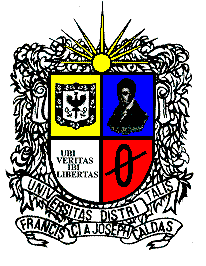 UNIVERSIDAD DISTRITAL FRANCISCO JOSÉ DE CALDASFACULTAD de artes-asab                                              PROYECTO CURRICULAR ______________________________SYLLABUSIDENTIFICACIÓN DEL ESPACIO ACADÉMICOIDENTIFICACIÓN DEL ESPACIO ACADÉMICOAsignatura X_______                        Cátedra_______                 Grupo de Trabajo ______NOMBRE: Seminario de Música Andina Suramericana ___     CÓDIGO:_14251__________________  COMPONENTE:_PROFUNDIZACIÓN________________    ÁREA: FORMACIÓN INSTRUMENTAL__NÚMERO DE CRÉDITOS: 2____________________         HTD: 2_____ HTC:_0_____ HTA: 4______CUPO MÁXIMO DE ESTUDIANTES _____10 a 12_____________
Obligatorio Básico_____Obligatorio Complementario_____Electivo Intrínseco_X__ Electivo Extrínseco_____ Asignatura X_______                        Cátedra_______                 Grupo de Trabajo ______NOMBRE: Seminario de Música Andina Suramericana ___     CÓDIGO:_14251__________________  COMPONENTE:_PROFUNDIZACIÓN________________    ÁREA: FORMACIÓN INSTRUMENTAL__NÚMERO DE CRÉDITOS: 2____________________         HTD: 2_____ HTC:_0_____ HTA: 4______CUPO MÁXIMO DE ESTUDIANTES _____10 a 12_____________
Obligatorio Básico_____Obligatorio Complementario_____Electivo Intrínseco_X__ Electivo Extrínseco_____ CATEGORÍAS  METODOLÓGICASCATEGORÍAS  METODOLÓGICAS   TEÓRICO _______                            PRÁCTICO_______            TEÓRICO-PRÁCTICO  X_______ Cátedra:____     Ensamble:_____   Entrenamiento: ___  Magistral:_____  Prácticas: ____Proyecto:____    Seminario:_X___      Taller: ____              Tutoría:____________Otra: _____________________                               ¿Cuál?________________________   TEÓRICO _______                            PRÁCTICO_______            TEÓRICO-PRÁCTICO  X_______ Cátedra:____     Ensamble:_____   Entrenamiento: ___  Magistral:_____  Prácticas: ____Proyecto:____    Seminario:_X___      Taller: ____              Tutoría:____________Otra: _____________________                               ¿Cuál?________________________NÚMERO DE DOCENTES PARA EL ESPACIO ACADÉMICONÚMERO DE DOCENTES PARA EL ESPACIO ACADÉMICOUNOUNOPERFIL(ES) DOCENTE(ES)PERFIL(ES) DOCENTE(ES)JUSTIFICACIÓN DEL ESPACIO ACADÉMICOJUSTIFICACIÓN DEL ESPACIO ACADÉMICOEl Seminario de Música Andina Suramericana pretende responder a la necesidad de conocer, entender, analizar y practicar diferentes géneros musicales característicos de la Cultura Andina Suramericana desde una visión Continental, a través de la cual se analicen elementos culturales y específicamente musicales, de expresiones propias de paises como Perú, Ecuador, Bolivia, Argentina y Chile, por medio del análisis musical, el conocicmiento y descripción de instrumentos característicos tales como Zampoñas, Quena y Charango, y el análisis de temas representativos de los generos más reconocidos de este tipo de música.El Seminario de Música Andina Suramericana pretende responder a la necesidad de conocer, entender, analizar y practicar diferentes géneros musicales característicos de la Cultura Andina Suramericana desde una visión Continental, a través de la cual se analicen elementos culturales y específicamente musicales, de expresiones propias de paises como Perú, Ecuador, Bolivia, Argentina y Chile, por medio del análisis musical, el conocicmiento y descripción de instrumentos característicos tales como Zampoñas, Quena y Charango, y el análisis de temas representativos de los generos más reconocidos de este tipo de música.OBJETIVO GENERALOBJETIVO GENERALReconocer las caracteristicas que identifican los géneros más representativos de la música andina suramericana.Reconocer las caracteristicas que identifican los géneros más representativos de la música andina suramericana.OBJETIVOS ESPECÍFICOSOBJETIVOS ESPECÍFICOSAnalizar la estructura musical formal y organológica así como el contexto socio-cultural de  géneros musicales representativos de la Cultura Andina Suramericana tales como: Circuito binario 2/4 y 4/4: Huayno (en Perú, Huayño en Bolivia, Carnavalito en Argentina, trote en Chile, San juanito en Ecuador), Tink’u, Caporal, Tobas, Morenada.     Circuito ternario: Cueca (Chilena, Boliviana, Argentina, Marinera en Perú, Albazo en              Ecuador), Zamba, Chacarera (trunca, derecha, doble y simple en Argentina y chacarera     boliviana), Bailecito, Trote boliviano.Reconocer los orígenes y entender las técnicas de interpretación de la Quena, la Zampoña y el Charango, así como la de la Guitarra orientada a la interpretación de Géneros AndinosRealizar el análisis de Temas característicos de los Generos más representativos de la Música Andina SuramericanaAnalizar la estructura musical formal y organológica así como el contexto socio-cultural de  géneros musicales representativos de la Cultura Andina Suramericana tales como: Circuito binario 2/4 y 4/4: Huayno (en Perú, Huayño en Bolivia, Carnavalito en Argentina, trote en Chile, San juanito en Ecuador), Tink’u, Caporal, Tobas, Morenada.     Circuito ternario: Cueca (Chilena, Boliviana, Argentina, Marinera en Perú, Albazo en              Ecuador), Zamba, Chacarera (trunca, derecha, doble y simple en Argentina y chacarera     boliviana), Bailecito, Trote boliviano.Reconocer los orígenes y entender las técnicas de interpretación de la Quena, la Zampoña y el Charango, así como la de la Guitarra orientada a la interpretación de Géneros AndinosRealizar el análisis de Temas característicos de los Generos más representativos de la Música Andina SuramericanaCOMPETENCIAS, CAPACIDADES Y HABILIDADES DE FORMACIÓNCOMPETENCIAS, CAPACIDADES Y HABILIDADES DE FORMACIÓNContexto: Describir, analizar y reinterpretar las estructuras formal, organológica y socio-cultural de los generos Andinos más representativos.Básicas:Interpretativas: Realizar el montaje y ejercución de temas musicales característicos de las diversos generos de la Musica Andina Suramericana.Propositivas: Crear de temas musicales inéditos en los que se exprese el entendimiento de las formas musicales, la organización simbólica de cada Género y el dominio de los instrumentos propios de este tipo de música.Laborales:Interpretación de Generos de la Música Andina Suramericana.Trasncripción de Temas representativos.Creación de Temas Musicales que cumplan con las características tradicionales de los Géneros.Contexto: Describir, analizar y reinterpretar las estructuras formal, organológica y socio-cultural de los generos Andinos más representativos.Básicas:Interpretativas: Realizar el montaje y ejercución de temas musicales característicos de las diversos generos de la Musica Andina Suramericana.Propositivas: Crear de temas musicales inéditos en los que se exprese el entendimiento de las formas musicales, la organización simbólica de cada Género y el dominio de los instrumentos propios de este tipo de música.Laborales:Interpretación de Generos de la Música Andina Suramericana.Trasncripción de Temas representativos.Creación de Temas Musicales que cumplan con las características tradicionales de los Géneros.SABERES PREVIOSSABERES PREVIOSCONTENIDOSCONTENIDOSPROGRAMA SINTÉTICO:Unidad IGeneros Musicales Característicos de la Cultura AndinaAnálisis estructural, Funcion Social, contexto socio cultural, audicion estructural, organología (Historia, Familias Instrumentales, Afinación, técnicas de Interpretación), Interpretes (Grupos y Solistas), Discografía....Unidad IIVientos: Familia de Zampoñas, Familia de Quenas.Historia, Función, Construcción, Afinación, Técnicas de Respiración, Embocadura, Resistencia Pulmonar, Escalas, Arpegios, Melodías, Contramelodias, Sikureado.Unidad IIIFamilia del Charango, La Guitarra en la Música Andina.Historia, Función, Construcción, Afinación, Técnicas de Digitación, Escalas, Arpegios, Melodías, Contramelodias, Ritmo-Tipos Característicos.Guitarra como Bajo y como instrumento de acompañamiento rítmico-armónico, Historia, Función, Ritmo-Tipos Caracteristicos.Unidad IVPercusión y MontajeAnálisis estructural, Funcion, organología (Historia, Familias Instrumentales, técnicas de Interpretación), Ritmo-Tipos Característicos.Montaje y ejecución de temas musicales característicos de las diversos generos de la Musica Andina Suramericana.PROGRAMA SINTÉTICO:Unidad IGeneros Musicales Característicos de la Cultura AndinaAnálisis estructural, Funcion Social, contexto socio cultural, audicion estructural, organología (Historia, Familias Instrumentales, Afinación, técnicas de Interpretación), Interpretes (Grupos y Solistas), Discografía....Unidad IIVientos: Familia de Zampoñas, Familia de Quenas.Historia, Función, Construcción, Afinación, Técnicas de Respiración, Embocadura, Resistencia Pulmonar, Escalas, Arpegios, Melodías, Contramelodias, Sikureado.Unidad IIIFamilia del Charango, La Guitarra en la Música Andina.Historia, Función, Construcción, Afinación, Técnicas de Digitación, Escalas, Arpegios, Melodías, Contramelodias, Ritmo-Tipos Característicos.Guitarra como Bajo y como instrumento de acompañamiento rítmico-armónico, Historia, Función, Ritmo-Tipos Caracteristicos.Unidad IVPercusión y MontajeAnálisis estructural, Funcion, organología (Historia, Familias Instrumentales, técnicas de Interpretación), Ritmo-Tipos Característicos.Montaje y ejecución de temas musicales característicos de las diversos generos de la Musica Andina Suramericana.RECURSOSRECURSOSMetodología Pedagógica y Didáctica:  Audiciones Dirigidas, Análisis estructural de las muestras representativas de los diversos géneros.Comparación de Versiones en varios Interpretes.Diferenciación de Generos por país.Ejercicios preparatorios de respiración para los instrumentos de Viento.Ejercicios de Escalas, Arpegios y relaciones melódicas propios de los instrumentos de viento (Quena y Zampoña)Ejercicios preparatorios de digitación para los instrumentos de cuerda: Charango y Guitarra.Práctica de Ritmo-Ttipos en Percusión e instrumentos de Cuerda.Montaje de Temas Analizados.Creación de Temas basados en las estructuras Ritmo-Melódicas y Formales de los diferentes generos.Adaptación de temas a propuestas nuevas en Instrumentación y/o forma.Metodología Pedagógica y Didáctica:  Audiciones Dirigidas, Análisis estructural de las muestras representativas de los diversos géneros.Comparación de Versiones en varios Interpretes.Diferenciación de Generos por país.Ejercicios preparatorios de respiración para los instrumentos de Viento.Ejercicios de Escalas, Arpegios y relaciones melódicas propios de los instrumentos de viento (Quena y Zampoña)Ejercicios preparatorios de digitación para los instrumentos de cuerda: Charango y Guitarra.Práctica de Ritmo-Ttipos en Percusión e instrumentos de Cuerda.Montaje de Temas Analizados.Creación de Temas basados en las estructuras Ritmo-Melódicas y Formales de los diferentes generos.Adaptación de temas a propuestas nuevas en Instrumentación y/o forma.EVALUACIÓNEVALUACIÓNAudición: Diferenciación de los Géneros analizados hasta el momento,  Interpretación: Ejecución de Melodías-Ejercicio y Temas asignados en la Quena y la Zampoña.  Semana 6  35%Audición: Diferenciación de los Géneros analizados hasta el momento, Interpretación: Ejecución Individual y Grupal de Melodías-Ejercicio y Temas asignados en el Charango y la Percusión.  Semana 12  35%Montaje: Ejecución Grupal de Temas Analizados en Clase  y otros Propuestos por los estudiantes, basados en el proceso de Clase.  Semana 16  30%Audición: Diferenciación de los Géneros analizados hasta el momento,  Interpretación: Ejecución de Melodías-Ejercicio y Temas asignados en la Quena y la Zampoña.  Semana 6  35%Audición: Diferenciación de los Géneros analizados hasta el momento, Interpretación: Ejecución Individual y Grupal de Melodías-Ejercicio y Temas asignados en el Charango y la Percusión.  Semana 12  35%Montaje: Ejecución Grupal de Temas Analizados en Clase  y otros Propuestos por los estudiantes, basados en el proceso de Clase.  Semana 16  30%BIBLIOGRAFÍA Y REFERENCIASBIBLIOGRAFÍA Y REFERENCIASFecha de elaboración:Fecha de elaboración: